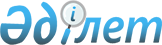 "Қазақстан Республикасының Үкіметі мен Қырғыз Республикасының Министрлер Кабинеті арасындағы Орталық Азия өңірінің қауіпсіздігін қамтамасыз етуде әскери-техникалық жәрдем көрсету туралы келісімді ратификациялау туралы" Қазақстан Республикасы Заңының жобасы туралыҚазақстан Республикасы Үкіметінің 2022 жылғы 11 сәуірдегі № 203 қаулысы
      Қазақстан Республикасының Үкіметі ҚАУЛЫ ЕТЕДІ:
      "Қазақстан Республикасының Үкіметі мен Қырғыз Республикасының Министрлер Кабинеті арасындағы Орталық Азия өңірінің қауіпсіздігін қамтамасыз етуде әскери-техникалық жәрдем көрсету туралы келісімді ратификациялау туралы" Қазақстан Республикасы Заңының жобасы Қазақстан Республикасының Парламенті Мәжілісінің қарауына енгізілсін. ҚАЗАҚСТАН РЕСПУБЛИКАСЫНЫҢ ЗАҢЫ  Қазақстан Республикасының Үкіметі мен Қырғыз Республикасының Министрлер Кабинеті арасындағы Орталық Азия өңірінің қауіпсіздігін қамтамасыз етуде әскери-техникалық жардем көрсету туралы келісімді ратификациялау туралы
      2021 жылғы 7 желтоқсанда Нұр-Сұлтанда жасалған Қазақстан Республикасының Үкіметі мен Қырғыз Республикасының Министрлер Кабинеті арасындағы Орталық Азия өңірінің қауіпсіздігін қамтамасыз етуде әскери-техникалық жәрдем көрсету туралы келісім ратификациялансын.
					© 2012. Қазақстан Республикасы Әділет министрлігінің «Қазақстан Республикасының Заңнама және құқықтық ақпарат институты» ШЖҚ РМК
				
      Қазақстан РеспубликасыныңПремьер-Министрі

Ә. Смайылов
Жоба
      Қазақстан Республикасының

      Президенті
